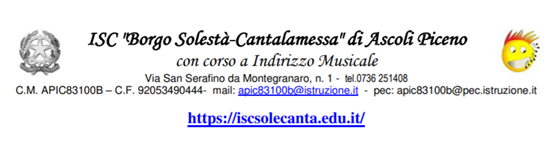 ALLEGATO SCHEDA ADOMANDA DI NUOVA ISCRIZIONESCUOLA DELL’INFANZIAANNO SCOLASTICO 2024/25Al Dirigente Scolastico_l_ sottoscritt_ ______________________________________ in qualità di   □Padre /□Madre/ □Tutore CHIEDE□ISCRIZIONE dell’alunn__  ___________________________________________________________                                                                  (cognome e nome)                       □maschio              □femminaCod. Fisc. alunno/a ___________________________________________ per l’anno scolastico 2024/25 al □1^ anno      □2^ anno     □3^ anno della Scuola dell’Infanzia:□Plesso “Collodi” – AP    □Plesso “Latini” – Mozzano     □Plesso “Ciotti” – VenagrandeCon la frequenza del seguente tempo scuola:□orario pieno delle attività educative per 40 ore settimanali con refezione dalle ore 8.00 alle ore 16.00 dal lunedì al venerdì□orario antimeridiano per 25 ore settimanali (dalle 8:00 alle 13.00)Per usufruire del servizio di MENSA e/o del servizio SCUOLABUS è necessario recarsi presso gli uffici della Pubblica Istruzione del Comune di Ascoli - Polo Culturale Sant’Agostino - Corso Mazzini, 90 tel. 0736/298672 - 248673 SOLO PER I BAMBINI NATI DAL 1/01/2022 AL 30/04/2022 (ANTICIPATARI)□ In prima istanza di avvalersi dell’anticipo subordinatamente alla disponibilità di posti e dopo l’inserimento con precedenza dei nati entro il 31/12/2021 (che compiono 3 anni entro il 31 dicembre 2024); □ In subordine di poter essere inserito nella SEZIONE PRIMAVERA “PICCOLO PICCHIO” – Plesso “Collodi” (eventuale attivazione subordinata a congruo numero di richieste e al finanziamento degli Enti Locali e dell’U.S.R.) aperta ai bimbi dai 24 ai 36 mesi con contributo mensile.Firma del Genitore ________________________________ Firma del Genitore ________________________________ (firma congiunta se i genitori sono divorziati o separati)DICHIARA CHE- _l_ bambin_ ________________________________ ______________________________________(cognome e nome) 						(codice fiscale) - è nat_ a ________________________________________________il _________________________- è cittadino   □italiano  □altro (indicare nazionalità e da quanti anni in Italia)__________________________________________- è residente a ____________________________ ______________________(prov. ) ______________ Via/piazza ____________________________________________ n. ____ tel. ___________________- proviene dall’asilo nido/scuola infanzia________________________________________________  dove ha frequentato per anni____________- la propria famiglia convivente è composta, oltre al bambino, da: 1. _______________________________  ____________________________  ___________________2. _______________________________  ____________________________  ___________________3. _______________________________  ____________________________  ___________________4. _______________________________  ____________________________  ___________________5. _______________________________  ____________________________  ___________________                                                            (cognome e nome) 	                 (luogo e data di nascita)              (grado di parentela) - di consegnare in allegato al presente modulo, presso la segreteria scolastica di Codesto Istituto:copia libretto vaccinale attestante l’avvenuta vaccinazione;certificato medico di esonero attestante l’avvenuta immunizzazione naturale;certificato medico attestante omissione o differimento motivato da particolari condizioni cliniche;copia della richiesta di vaccinazione all’azienda sanitaria locale territorialmente competente, da effettuarsi entro la fine dell’anno scolastico in corso.Si informa che, come previsto dall’art. 3 bis, comma 5, della L. 73 del 2007, ’articolo 3-bis, convertito con modificazioni dalla legge 31 luglio 2017, n. 119 il Dirigente Scolastico è tenuto a richiedere la documentazione comprovante l’effettuazione delle vaccinazioni obbligatorie e inviare gli elenchi degli iscritti alla ASL, che li restituirà con l'indicazione dei soggetti non in regola con gli obblighi vaccinali e che non ricadono nelle condizioni di esonero, omissione o differimento delle vaccinazioni.I D.S. trasmetteranno la documentazione pervenuta, ovvero ne comunicheranno l'eventuale mancato deposito, all’azienda sanitaria locale, che provvederà agli adempimenti di competenza.Per le scuole dell'infanzia, la mancata presentazione nei termini previsti della idonea documentazione riguardante i minori non in regola con gli obblighi vaccinali, comporta la decadenza dall'iscrizione.In caso di urgenza comunica i seguenti numeri telefonici di riferimento:ABITAZIONE	_______________________cellulare padre 	_______________________cellulare madre	_______________________Lavoro padre		_______________________Lavoro madre	_______________________Altri 			______________________________________________INDIRIZZO E MAIL______________________________________________EVENTUALI INFORMAZIONI SULL’ALUNNO (disabilità, allergie, intolleranze):DATI PER ELEZIONI ORGANI COLLEGIALIPADRE O TUTORE __________________________________________________________________                                      (Cognome e nome) 							Luogo di nascita___________________________(prov. ____) data di nascita _______________________RESIDENZA ____________________________________________________________________(Solo se diversa dalla residenza dell’alunno)Luogo di lavoro ______________________________MADRE _____________________________________________________________________________                                      (Cognome e nome) 							Luogo di nascita___________________________(prov. ____) data di nascita _______________________RESIDENZA ____________________________________________________________________(Solo se diversa dalla residenza dell’alunno)Luogo di lavoro ______________________________ALTRI FIGLI FREQUENTANTI SCUOLE Infanzia o Primaria      Nome                                                             Scuola                                                    classe/sezione_____________________________________________________________________________________________________________________________________________________________________________________________________________________________________________________________________________________________________________________________________________________Eventuali informazioni sull’alunno/a:_______________________________________________________________________________________________________________________________________________________________________________________________________________________________________________________________SCELTA OPPORTUNITÀ FORMATIVE__ l __ sottoscritto ___ _________________________, (genitore) a conoscenza del diritto riconosciuto dallo Stato della libera scelta dell’insegnamento della religione cattolica (art. 9.2. del Concordato 18/2/84 ratificato con Legge 25/3/85),CHIEDEche __l __ propri__ figli__possa:□AVVALERSI dell’insegnamento della religione cattolica.□NON AVVALERSI dell’insegnamento della religione cattolica.La scelta operata all’atto dell’iscrizione ha effetto per l’intero triennio, salvo ripensamento successivo da formalizzare con richiesta scritta al Dirigente Scolastico.Firma del Genitore ________________________________Firma del Genitore ________________________________ (firma congiunta se i genitori sono divorziati o separati)CONSENSO FACOLTATIVO Con la presente i sottoscritti _______________________________________________________________  genitori dell’alunno/a_____________________________________________________________________iscritto alla sezione _________________   Plesso_______________________________________dichiarano di aver preso visione dell’informativa sul trattamento dei dati personali applicata dall’Istituto Scolastico (disponibile sul sito web dell’Istituto https://manager.gdpr-pa.it/gdpr/ISCborgosolesta/italiano ) redatta secondo l’art. 13 del Regolamento Europeo 2016/679 e Autorizzano (Consenso)Si fa presente che il consenso può essere revocato in qualsiasi momento, inviando la richiesta al Dirigente Scolastico (Titolare del Trattamento).                                                                                                           Firma genitoriData_________________                                                                                              _______________________________                                                                                              _______________________________N.B.: Nel caso di apposizione della firma da parte di un solo genitore spuntare la seguente dichiarazione:□ Alla luce delle disposizioni del Codice Civile in materia di filiazione, la richiesta di iscrizione, rientrando nella responsabilità genitoriale, deve essere sempre condivisa dai genitori. Qualora la domanda sia firmata da un solo genitore, si intende che la scelta dell’istituzione scolastica sia stata condivisa.Il sottoscritto, presa visione dell’informativa resa dalla scuola ai sensi dell’articolo 13  del Regolamento (UE) 2016/679 del Parlamento europeo e del Consiglio del 27 aprile 2016 relativo alla protezione delle persone fisiche con riguardo al trattamento dei dati personali, nonché alla libera circolazione di tali dati, dichiara di essere consapevole che la scuola presso la quale il bambino risulta iscritto può utilizzare i dati contenuti nella presente autocertificazione esclusivamente nell’ambito e per i fini istituzionali propri della Pubblica Amministrazione (decreto legislativo 30.6.2003, n. 196 e successive modificazioni, Regolamento (UE) 2016/679).Data      			 Presa visione *                          __________________	____________________________________________________________________	__________________________________________________* Alla luce delle disposizioni del Codice civile in materia di filiazione, la richiesta di iscrizione, rientrando nella responsabilità genitoriale, deve essere sempre condivisa dai genitori. Qualora la domanda sia firmata da un solo genitore, si intende che la scelta dell’istituzione scolastica sia stata condivisa. la comunicazione dei dati diversi da quelli particolari (sensibili) dell’alunno/a e se necessario dei/del genitori/e, ad enti pubblici o privati al fine di far partecipare il/la proprio/a figlio/a alle attività scolastiche ed extra scolastiche (es. viaggi, uscite didattiche, stipula assicurazioni, ecc).SI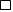 NOla comunicazione dei dati particolari (sensibili) dell’alunno/a, ad enti pubblici o privati al fine di far partecipare il/la proprio/a figlio/a alle attività scolastiche ed extra scolastiche (es. allergie, intolleranze alimentari, problemi fisici, per viaggi, uscite didattiche, stipula assicurazioni, ecc).SINOAlla realizzazione e pubblicazione sul sito Web dell’Istituto, sul giornale scolastico o altre testate giornalistiche locali e nazionali, su poster o manifesti dell'istituto, su canali social dell’Istituto, di foto/video/audio contenenti l’immagine o la voce del proprio figlio/a, oppure di disegni o elaborati prodotti dallo/a stesso/a, con il solo fine di promuovere le attività svolte dall’Istituto Scolastico SINO